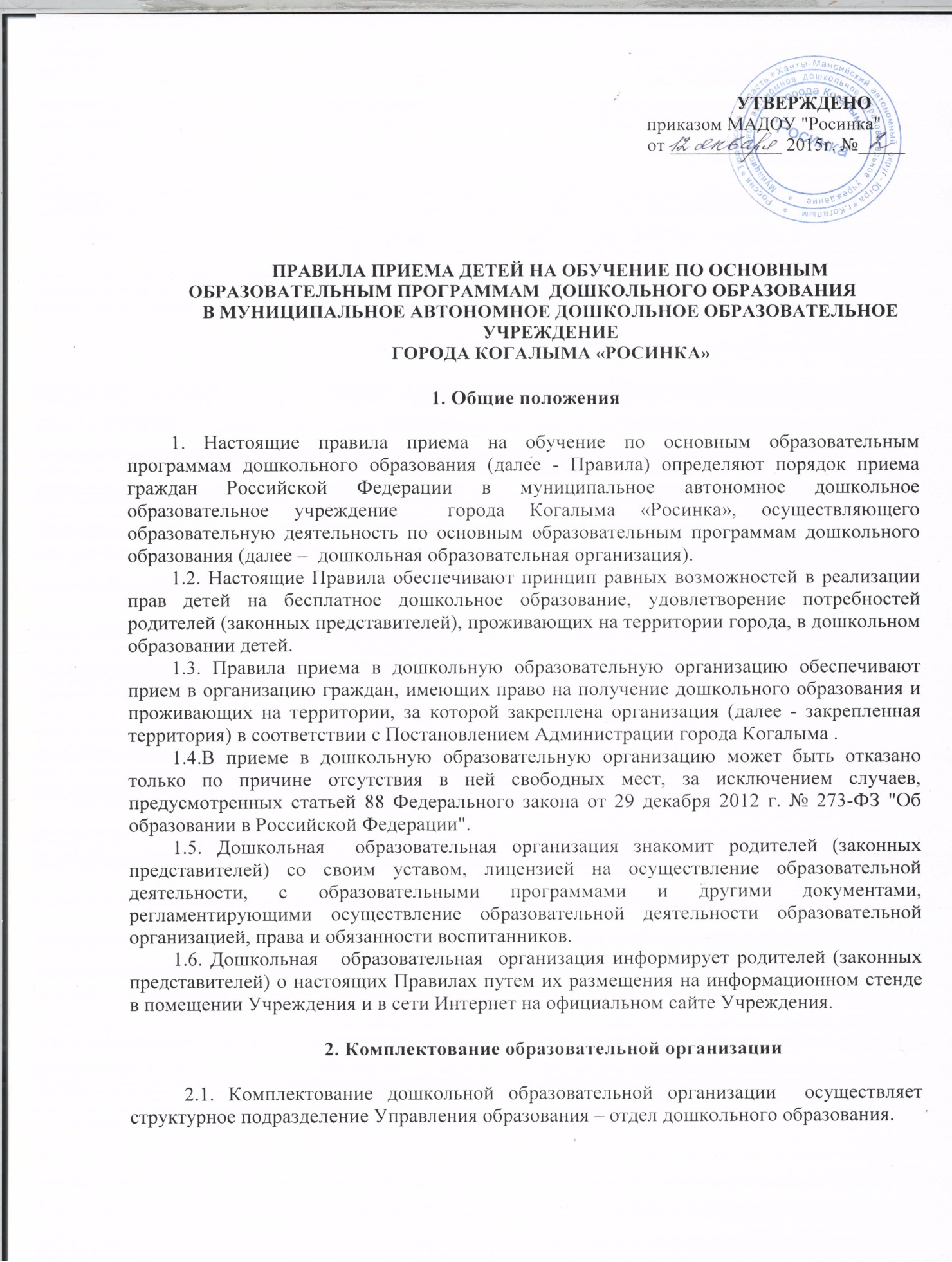 ПОРЯДОК И ОСНОВАНИЯ перевода, отчисления и восстановления  обучающихся   1.Общие основания      1.1 Настоящий Порядок и основания перевода, отчисления и восстановления обучающихся ( далее – Порядок) разработан для   Муниципального автономного дошкольного образовательного учреждения города Когалыма "Росинка" (далее – дошкольная   образовательная  организация), реализующее основную образовательную программу дошкольного образования.2. Перевод   воспитанников2.1. Перевод   воспитанников осуществляется в следующих случаях:- в следующую возрастную группу;- по заявлению родителей (законных представителей) о переводе ребёнка из дошкольной образовательной в прочие организации или учреждения при наличии в них свободных мест соответствующей возрастной категории в соответствии с медицинским заключением (на период оздоровления или коррекции);- по заявлению родителей (законных представителей) о переводе ребёнка из одной дошкольной образовательной организации в другую дошкольную образовательную организацию;- по обоюдному согласию родителей (законных представителей) о переводе детей из одной дошкольной образовательной организации в другую (взаимообмен местами в дошкольных образовательных организациях по одной возрастной категории);- в другую дошкольную образовательную организацию на период ремонта, временного закрытия по иным причинам.На основании заявления родителей (законных представителей) на перевод из одной дошкольной образовательной организации в другую дошкольную образовательную организацию специалист Управления образования осуществляет перевод в АИС.  2.2 Перевод в следующую возрастную группу осуществляется на 01 сентября календарного года в связи с достижением воспитанниками следующего возрастного периода, на основании приказа заведующего дошкольной образовательной организацией.Повторное обучение в подготовительной группе допускается только на основании заключения территориальной психолого-медико-педагогической комиссии.2.3.Перевод воспитанников в группу компенсирующей, комбинированной  направленности осуществляется на основании заявления родителей (законных представителей) и на основании заключения территориальной психолого-медико-педагогической комиссии города Когалыма. Оформляется перевод на основании приказа заведующего дошкольной образовательной организацией.2.4. Перевод ребёнка из дошкольной образовательной организации в прочие организации или учреждения осуществляется на основании заявления родителей и приказа заведующего дошкольной образовательной организацией о приостановлении образовательных отношений с внесением соответствующих дополнений в договор о взаимоотношениях дошкольной образовательной организации с родителями (законными представителями). 2.5. Перевод детей из одной дошкольной образовательной организации в другую на период ремонта, временного закрытия по иным причинам осуществляется на основании соглашения между дошкольными учреждениями  с продлением срока действия договора об образовании. Дошкольная образовательная организация, планируемая ко временному закрытию, направляет в Управление образования ходатайство о временном закрытии и переводе детей в другие дошкольные образовательные организации.Управление образования на основании ходатайства дошкольной образовательной организации, планируемой ко временному закрытию, издает приказ о закрытии и переводе детей в другие образовательные организации, указанные в заявлении родителей (законных представителей), при наличии свободных мест.Дошкольная образовательная организация, планируемая ко временному закрытию, информирует родителей (законных представителей) о временном закрытии и переводе детей в другие дошкольные образовательные организации по желанию родителей (законных представителей). На основании данной информации родители (законные представители) подают руководителю дошкольной образовательной организации, планируемой ко временному закрытию, заявление о приостановлении образовательных отношений  и переводе ребенка в другую дошкольную образовательную организацию.Дошкольная образовательная организация, планируемая ко временному закрытию, согласно заявлениям родителей (законных представителей) составляет поименный список детей, переводимых в другие образовательные организации.На основании заявления родителей (законных представителей) о приостановлении образовательных отношений  и переводе ребенка в другую дошкольную образовательную организацию вносится соответствующее дополнение в договор о взаимоотношениях дошкольной образовательной организации с родителями (законными представителями). Дополнение в договор о взаимоотношениях дошкольной образовательной организации с родителями (законными представителями) составляется в письменной форме в виде дополнительного соглашения, которое вступает в силу с момента его подписания обеими сторонами и является неотъемлемой частью договора о взаимоотношениях дошкольной образовательной организации с родителями (законными представителями). Дошкольная образовательная организация, планируемая ко временному закрытию, издает приказ о временном закрытии и об отчислении воспитанников (поименный список) в порядке перевода с сохранением места в другие образовательные организации, указанные в заявлении родителей (законных представителей), и приостановлении образовательных отношений с воспитанниками (поименный список) на основании дополнительного соглашения к договору о взаимоотношениях дошкольной образовательной организации с родителями (законными представителями).  Родители (законные представители) переводимых воспитанников обращаются в дошкольные образовательные организации, в которые осуществляется перевод воспитанников согласно приказу Управления образования, подают заявление о срочном (временном) зачислении и заключают срочный (временный) договор о взаимоотношениях дошкольной образовательной организации с родителями (законными представителями). Дошкольные образовательные организации, в которые осуществляется перевод воспитанников согласно приказу Управления образования, на основании заключенного срочного (временного) договора о взаимоотношениях дошкольной образовательной организации с родителями (законными представителями) издают приказ о временном зачислении воспитанников (поименный список). При открытии временно закрытой дошкольной образовательной организации перевод детей осуществляется на основании:- приказов дошкольных образовательных организаций, в которые были переведены дети, об отчислении в соответствии с исполнением срочного (временного) договора о взаимоотношениях дошкольной образовательной организации с родителями (законными представителями);- приказа временно закрытой дошкольной образовательной организации об открытии и возобновлении договора о взаимоотношениях дошкольной образовательной организации с родителями (законными представителями).3. Порядок восстановления 3.1. Несовершеннолетний обучающийся (воспитанник), отчисленный из дошкольной образовательной организации по инициативе  родителей (законных представителей) до завершения освоения образовательной программы, имеет право на восстановление, по заявлению родителей (законных представителей) при наличии в учреждении свободных мест. 3.2. Основанием для восстановления  несовершеннолетнего обучающегося (воспитанника) является распорядительный акт (приказ) дошкольной образовательной организации, осуществляющей образовательную деятельность, о восстановлении.3.3. Права и обязанности участников образовательного процесса, предусмотренные,  законодательством об образовании и локальными актами дошкольной образовательной организации возникают с даты восстановлении  несовершеннолетнего обучающегося (воспитанника) в ) дошкольной образовательной организации.